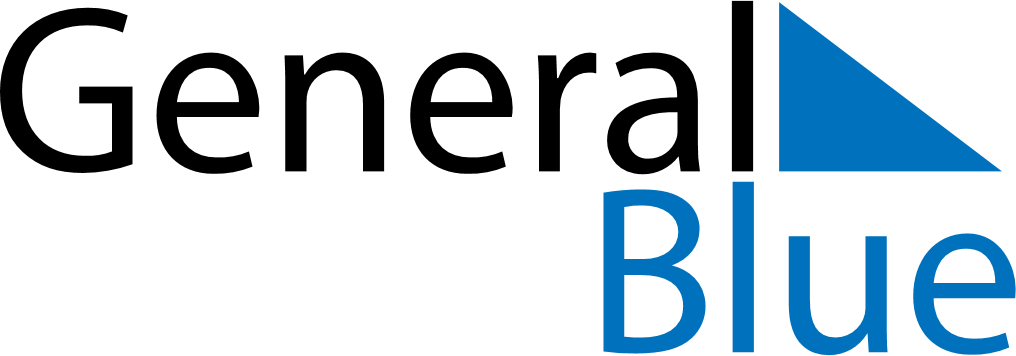 Jamaica 2030 HolidaysJamaica 2030 HolidaysDATENAME OF HOLIDAYJanuary 1, 2030TuesdayNew Year’s DayMarch 6, 2030WednesdayAsh WednesdayApril 19, 2030FridayGood FridayApril 21, 2030SundayEaster SundayApril 22, 2030MondayEaster MondayMay 23, 2030ThursdayLabour DayAugust 1, 2030ThursdayEmancipation DayAugust 6, 2030TuesdayIndependence DayOctober 21, 2030MondayNational Heroes DayDecember 25, 2030WednesdayChristmas DayDecember 26, 2030ThursdayBoxing Day